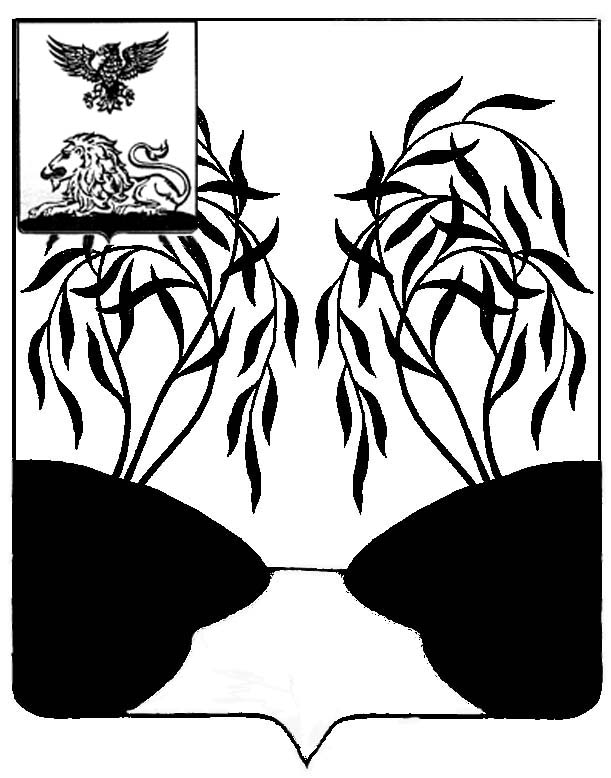 П О С Т А Н О В Л Е Н И ЕАДМИНИСТРАЦИИ РАКИТЯНСКОГО РАЙОНАБЕЛГОРОДСКОЙ ОБЛАСТИ                                                           Ракитное «18» марта  2020 г.					 	                                № 49О внесении изменений в постановлениеадминистрации Ракитянского районаот 28.07.2017 г. № 133В соответствии с частью 4.1 ст. 20 Жилищного кодекса Российской Федерации, в целях приведения нормативно-правовых актов в соответствие с действующим законодательством, администрация Ракитянского района             п о с т а н о в л я е т:1. Внести в постановление администрации Ракитянского района от           28 июля 2017 года № 133 «Об утверждении административного регламента осуществления функции муниципального жилищного контроля на территории Ракитянского района» следующие изменения:- пункт 3.2.1 Административного регламента осуществления функции муниципального жилищного контроля на территории Ракитянского района изложить в следующей редакции:«3.2.1. Основанием для включения плановой проверки в ежегодный план проведения плановых проверок является истечение одного года со дня:1) начала осуществления товариществом собственников жилья, жилищным, жилищно-строительным кооперативом или иным специализированным потребительским кооперативом деятельности по управлению многоквартирными домами в соответствии с представленным в орган государственного жилищного надзора уведомлением о начале осуществления указанной деятельности;1.1) постановки на учет в муниципальном реестре наемных домов социального использования первого наемного дома социального использования, наймодателем жилых помещений в котором является лицо, деятельность которого подлежит проверке;2) окончания проведения последней плановой проверки юридического лица, индивидуального предпринимателя;3) установления или изменения нормативов потребления коммунальных ресурсов (коммунальных услуг).».2. Опубликовать настоящее постановление в межрайонной газете «Наша жизнь» и разместить на официальном сайте органов местного самоуправления Ракитянского района в информационно-телекоммуникационной сети «Интернет» www.rakitnoeadm.ru.3. Настоящее постановление вступает в силу со дня его официального опубликования.4. Контроль за исполнением настоящего постановления возложить на первого заместителя главы администрации района по строительству, транспорту, ЖКХ и муниципальной собственности Р.М. Шульженко.Глава администрацииРакитянского районаА.В. Климов